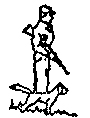 AMBITO TERRITORIALE DI CACCIA N.2 – POTENZAvia Mantova, 45 - 85100  Potenza. Tel. 0971/410023; fax 0971/330018e-mail: info@atc2potenza.it  pec: atc2potenza@pcert.postecert.it sito internet: www.atc2potenza.itProt n°616/19Potenza, 19/07/2019All’Assessore                                                                                            Dipartimento Politiche Agricole e Forestali                                                                                            Ufficio Foreste e Tutela del Territorio                                                                                            Via V. Verrastro                                                                                            85100 POTENZA                                                                                            Al Dirigente                                                                                            Dipartimento Politiche Agricole e Forestali                                                                                            Ufficio Foreste e Tutela del Territorio                                                                                            Via V. Verrastro                                                                                            85100 POTENZA Ai Presidenti Provincialidelle Associazioni VenatorieLORO SEDI Ai capisquadra caccia al cinghialeLORO SEDIOggetto: Presentazione domande caccia al cinghiale a.v. 2019/2020.Avendo questo Ambito già l’anno scorso preso atto delle D.G.R. Caccia al Cinghiale, con la presente si comunica agli Enti/Associazioni in indirizzo che a partire dal giorno 19.07.2019 fino al giorno 31.07.2019 dovranno essere presentate le domande (scaricabili sul portale dell’A.T.C. n° 2) per l’ammissione delle squadre di caccia al cinghiale per l’annata venatoria 2019/2020, personalmente presso gli uffici di questo Ambito e/o a mezzo fax 0971.330018 e/o e-mail: info@atc2potenza.it;  e/o Pec atc2potenza@pcert.postecert.itL’anticipazione nella presentazione delle domande discussa anche dal Comitato Direttivo in data 11.07.2019 si rende necessaria per una verifica esplorativa del numero delle squadre che si andranno a presentare ed eventualmente adeguare il numero delle zone a quello delle squadre; le squadre vanno presentate, come l’anno scorso, con un numero minimo di 10 componenti.La domanda dovrà essere corredata solamente dal versamento di Euro 10,00 per cacciatore con la causale “Prelievo Venatorio del Cinghiale – Squadra n° ____ ATC n° 2” effettuato sul c.c. postale n. 218859 intestato alla Regione Basilicata- Servizio Tesoreria – 85100 POTENZA.Non dovranno essere indicate le zone di battute e non dovranno essere allegati i documenti di rito che saranno richiesti successivamente dopo la pubblicazione del C.V. a.v. 2019/2020 e/o a seguito di comunicazioni da parte della Regione Basilicata e/o a seguito di modifiche normative; pertanto quanto avremo più dettagli in merito, i capi squadra in indirizzo, saranno chiamati eventualmente, a regolarizzare/integrare le domande. L’occasione è gradita per inviare i più cordiali saluti.